Carson Moran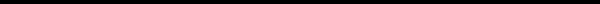 Carson Moran4212 E 4th StreetTucson, AZ 85711(520) 256-1201carsonmoran888@yahoo.comㅡSkillsExceptional listener and communicator who effectively conveys information verbally and in writing.Flexible team player who thrives in environments requiring the ability to effectively prioritize and juggle multiple projects. ㅡExperienceCasa Niño’s School of Montessori / Teacher May 2017 – Present To plan, organize and implement appropriate Montessori material in a positive learning environment for primary aged children, while conducting group and individual activities. AmeriCorp / WorkForce NavigatorFeb. 2016- Aug. 2016 (900 hour term), TucsonAssisted high school seniors find post-secondary opportunities through assessment planning and education routes. Responsible for finding jobs to sponsor the high school students after graduation. Khalsa Montessori / Assistant TeacherAug, 2015 - Feb. 2016, TucsonResponsible for providing a peaceful, safe, and positive learning environment by ensuring hands on outside activities and calm inside work.Francione Appraisal Team / Administrative AssistantJan, 2011- May 2014All administrative duties including taking pictures of home sites, inspections, answering phone calls, filing, and keeping an organized and efficient office. ㅡEducationSan Pedro Valley High School / DiplomaReceived Nov. 2014, Benson, AZ NAMC Montessori Teaching / DiplomaGraduated in February, 2018 ㅡAccomplishments CPR Certified – 2018Graduated High School in 3 years 